This is the Key Stage 1 ICT Club for Monday 6th June 2011.The children are learning to use Word Documents. They will complete the following tasks to demonstrate their ability to change colour, size, font and clipart. When you have finished al.l of this: I play aSave it in the right folder. One by one, go to Mr. Kohll to upload your work to the website. Go here to play learning games: http://mrkohll.weebly.com/maths-y1-6.html At 4.15 you can go here to play Fun Games: http://mrkohll.weebly.com/just-fun-online-reward-games.html 3.25, shut down computers, tidy up and leave the ICT suite.Make me big and red.Make me small and blue.Make me many colours.Highlight me red.. Highlight me yellowHighlight me green.Make a picture of a lion. 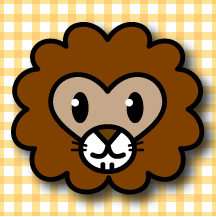 Make a picture of a lion, and make it very small.Make a picture of a lion, and turn it upside down.Tell me what you did today. Remember to use capital letters and full stops. Tell me what you did today. Remember to use capital letters and full stops. Tell me what you did today. Remember to use capital letters and full stops. 